PAUTA DA SESSÃO ORDINÁRIA - 22 de Agosto de 2023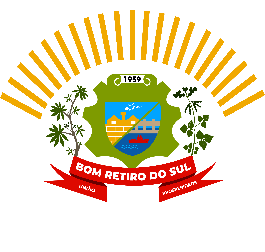 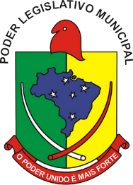 Invocando a proteção de Deus Declaro Aberta esta Sessão que é de Caráter Ordinário e Convido a Todos para Rezar o Pai Nosso.Declaro aberto I – PEQUENO EXPEDIENTE:    Declaro aberto II – GRANDE EXPEDIENTE: Discussão das matérias apresentadas:  (5 minutos para cada vereador que o desejar)  III- COMUNICAÇÃO DOS LÍDERES DE BANCADA:      (3 minutos para cada Líder que o desejar)  INTERVALO (Facultativo Até 15 Minutos).IV – DECLARO ABERTA A ORDEM DO DIA(Declaro ENCERRADA a Ordem do Dia) V- EXPLICAÇOES PESSOAIS: (5 minutos para cada vereador que o desejar) 	VI - NADA MAIS HAVENDO A TRATAR, INVOCANDO A PROTEÇÃO DE DEUS DECLARO ENCERRADA ESTA SESSÃO QUE FOI DE CARÁTER ORDINARIO E CONVIDO A TODOS OS PRESENTES PARA A PROXIMA SESSÃO ORDINÁRIA NO DIA 29 DE AGOSTO DE 2023Ata: 029/2023  PROJETOS DE LEI ORIUNDOS DO EXECUTIVO:INDICAÇÕES:108/2023001/2023 - COLETIVA109/2023002/2023 – JOÃO BATISTA, JOÃO PEDRO, CLÓVIS, JAIRO, ANTÔNIO GILBERTO, FABIO E SILVIO001/2023 – CLOVIS, ANTÔNIO GILBERTO, JAIRO E JOÃO PEDRO001/2023 – ASTOR E DIOGOREQUERIMENTO008/2023 – ASTOR E DIOGOPROJETOS DE LEI ORIUNDOS DO LEGISLATIVO:MOÇÃO DE PESARFalecimento de ROSA HEINEN ELYCLOVIS PEREIRA DOS SANTOSDIOGO ANTONIOLLIFABIO PORTO MARTINSJAIRO MARTINS GARCIASJOÃO PEDRO PAZUCHSILVIO ROBERTO PORTZANTONIO GILBERTO PORTZASTOR JOSÉ ELYJOÃO BATISTA FERREIRADIOGO ANTONIOLLIPTBSILVIO ROBERTO PORTZMDBANTONIO GILBERTO PORTZUB CLOVIS PEREIRA DOS SANTOSPDTJAIRO MARTINS GARCIASPLJAIRO MARTINS GARCIASGOVJOÃO BATISTA FERREIRAPSBVOTAÇÕES INDICAÇÕESPROJETOS DE LEI ORIUNDOS DO EXECUTIVO:001/2023(Estudo Melhorias Sede da Comunidade Cupido)068/2023 - BAIXADO(Proibe a Queima de Fogos de Alto Impacto Sonoro)002/2023(Pavimentanção com PAVS – Comunidade Cupido)079/2023 - BAIXADO(Código de Posturas)001/2023(Cancha de Bocha – Comunidade Cupido)082/2023 - BAIXADO(Regulamenta o destino de bens pertecentes ao Municipio)001/2023(Pavimentação Asfaltica Cupido)104/2023 - BAIXADO(Autoriza instituir Fundo Municipal de Transito)108/2023 (Autoriza Abertura Crédito Especial – CRAS e Secr.Saúde)109/2023(Autoriza manter contratação 01 Serviços Gerais – Sec.Educ)REQUERIMENTOPROJETOS DE LEI ORIUNDOS DO LEGISLATIVO008/2023 – Astor e Diogo(Via paralela RS 128, da Sistemilk até entrada Cupido)EXPLICAÇÕES PESSOAISOBSERVAÇÕESCLÓVIS PEREIRA DOS SANTOSDIOGO ANTONIOLLIFABIO PORTO MARTINSJAIRO MARTINS GARCIASJOÃO PEDRO PAZUCHSILVIO ROBERTO PORTZANTONIO GILBERTO PORTZASTOR JOSÉ ELYJOÃO BATISTA FERREIRA